МУНИЦИПАЛЬНОЕ ОБРАЗОВАНИЕ «БОГАШЕВСКОЕ СЕЛЬСКОЕ ПОСЕЛЕНИЕ»СОВЕТ БОГАШЕВСКОГО СЕЛЬСКОГО ПОСЕЛЕНИЯРЕШЕНИЕ       с. Богашево							                                                                                                                                              01.06.2017   № 18                                                                                                           75 -ое собрание 3-го созываО внесении изменений в решение СоветаБогашевского сельского поселения от 05 декабря 2013 г. № 56« Об утверждении Положения о бюджетном процессев муниципальном образовании « Богашевское сельское поселение» С соответствии с Бюджетным кодесом Российской Федерации, Федеральным законом от 06 октября 2003 года  № 131-ФЗ «Об общих принципах организации местного самоуправления в Российской Федерации»,  руководствуясь Уставом муниципального образования «Богашевское сельское поселение»,  в целях приведения нормативных  правовых  актов  Богашевского сельского поселения в соответствие с действующим законодательством, проведя процедуру открытого голосования,СОВЕТ БОГАШЕВСКОГО СЕЛЬСКОГО ПОСЕЛЕНИЯ РЕШИЛ:Внести следующие изменения в решение Совета  Богашевского сельского поселения от 05 декабря 2013 г. № 56 « Об утверждении Положения о бюджетном процессе в муниципальном образовании « Богашевское сельское поселение»: Часть  4 статьи 18 изложить в следующей редакции:« 4. Составление проекта местного бюджета основывается на:- положениях послания Президента Российской Федерации Федеральному Собранию Российской Федерации, определяющих бюджетную политику ( требования к бюджетной политике) в Российской Федерации;- основных направлениях  бюджетной и налоговой политики муниципальных образований;- прогнозе  социально-экономического развития;- бюджетном прогнозе ( проекте бюджетного прогноза, проекте изменений бюджетного прогноза) на долгосрочный период;- государственных ( муниципальных) программах ( проектах государственных ( муниципальных) программ, проектах изменений указанных программ.»            2)  Часть  3 статьи 24 дополнить абзацом следующего содержания:                  « - решением о бюджете устанавливаются, в том числе: ведомственная струк-расходов бюджета на очередной финансовый год ( очередной финансовый год и плановый период), а также источники финансирования дефицита бюджета на очередной финансовый год ( очередной финансовый год и плановый период).» Часть 7 статьи 24 дополнить абзацом следующего содержания:« - реестры источников доходов  бюджета муниципального образования « Богашевское сельское поселение.»Пункт 1 статьи 31 изложить в следующей редакции:« 1. Порядок составления и ведения сводной бюджетной росписи, бюджетных росписей главных распорядителей бюджетных средств и кассового плана устанавливается постановлением администрации Богашевского сельского поселения.        В сводную бюджетную роспись могут быть внесены изменения в соответствии с постановлением Администрации Богашевского сельского поселения без внесения изменений в решение о бюджете на текущий финансовый год и плановый период в следующих случаях:                  - перераспределения бюджетных ассигнований, предусмотренных для испол  нения публичных нормативных обязательств, - в пределах общего объема указанных ассигнований, утвержденных решением о бюджете на их исполнение в текущем финансовом году, а также с его превышением не более чем на 5 процентов за счет перераспределения средств, зарезервированных в составе утвержденных бюджетных ассигнований;- изменения функций и полномочий главных распорядителей ( распорядителей), получателей бюджетных средств, а также в связи с передачей муниципального имущества;- использования ( перераспределения) средств резервных фондов, а также средств, иным образом зарезервированных в составе утвержденных бюджетных ассигнований, с указанием в решении о бюджете объема и направлений их использования;- перераспределения бюджетных ассигнований, предоставляемых на конкурсной основе;- перераспределения бюджетных ассигнований между текущим финансовым годом и плановым периодом – в пределах предусмотренного решением о бюджете общего объема бюджетных ассигнований главному распорядителю бюджетных средств на оказание муниципальных услуг на соответствующий финансовый год;- получения субсидий, субвенций, иных межбюджетных трансфертов и безвозмездных поступлений от физических и юридических лиц, имеющих целевое назначение, сверх объемов, утвержденных решением о бюджете, а также в случае сокращения ( возврата при отсутствии потребности) указанных средств;- изменения типа муниципальных учреждений и организационно-правовой формы муниципальных унитарных предприятий;- увеличения бюджетных ассигнований текущего финансового года на оплату заключенных муниципальных   контрактов на поставку товаров, выполнение работ, оказание услуг, подлежащих в соответствии с условиями этих муниципальных контрактов оплате в отчетном финансовом году, в объеме, не превышающем остатка не использованных на начало текущего финансового года бюджетных ассигнований на исполнение указанных муниципальных контрактов в соответствии с требованиями Бюджетного кодеса;-  перераспределения бюджетных ассигнований на осуществление бюджетных инвестиций и предоставление субсидий  на осуществление капитальных вложений в объекты муниципальной собственности ( за исключением бюджетных ассигнований дорожных фондов) при изменении способа финансового обеспечения реализации капитальных вложений в указанный объект муниципальной собственности.»5)  Пункт 11 статьи 4 Приложения № 3 к Положению о бюджетном процессе изложить в следующей редакции:« 11. Решение Совета сельского поселения об утверждении бюджета поселения вступает в силу с 1 января очередного финансового года и утверждает показатели и характеристики ( приложения), установленные настоящим Положением.»Абзац 2 части 5 Приложения № 3 к Положению о бюджетном процессе изложить в новой редакции:«Отдельными приложениями к решению об исполнении бюджета Богашевского сельского поселения за отчетный финансовый год утверждаются показатели:	1) доходов бюджета Богашевского сельского поселения по кодам классификации доходов бюджетов;	2) расходов бюджета Богашевского сельского поселения по ведомственной структуре расходов бюджета Богашевского сельского поселения;	3) расходов бюджета Богашевского сельского поселения по разделам и подразделам классификации расходов бюджетов;	4) источников финансирования дефицита бюджета Богашевского сельского поселения по кодам классификации источников финансирования дефицитов бюджетов»	 Направить настоящее решение Главе Богашевского сельского поселения  для под  писания в установленном порядке и опубликования в печатном средстве массовой информации официального издания «Информационный бюллетень Богашевского сельского поселения».Настоящее решение вступает в силу с момента его опубликования и обнародования на официальном информационном сайте Богашевского сельского поселения в сети «Интернет» (адрес сайта http://www.bogashevo.tomsk.ru).Контроль за исполнением настоящего решения возложить на Председателя Совета Богашевского сельского поселения В.И.Гауэра.Председатель СоветаБогашевского сельского поселения                                                                             В.И. ГауэрГлава Богашевского сельского поселения                                                         А.В. МазуренкоЕлена Васильевна Иванова , 8 (3822) 931-193, 8-913-845-71-25 в дело № 01-02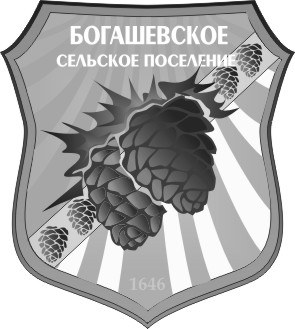 